T.C.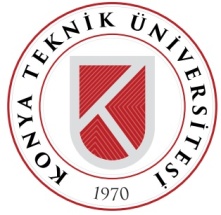 KONYA TEKNİK ÜNİVERSİTESİ REKTÖRLÜĞÜÖĞRETİM ÜYESİ KADROLARINA BAŞVURU FORMU Konya Teknik Üniversitesi Rektörlüğü’nün aşağıda belirtilen birimi için ilan edilen öğretim üyesi kadrosuna başvurmak istiyorum. İlanda belirtilen şartları taşımakta olup, istenen belgeler ekte sunulmuştur.Bilgilerinizi ve gereğini arz ederim.EKLER:KİMLİK BİLGİLERİKİMLİK BİLGİLERİKİMLİK BİLGİLERİKİMLİK BİLGİLERİKİMLİK BİLGİLERİT.C. Kimlik NoAdı ve SoyadıCep Telefonuİş TelefonuE-Posta AdresiTebligat AdresiBAŞVURU İLE İLGİLİ BİLGİLERBAŞVURU İLE İLGİLİ BİLGİLERBAŞVURU İLE İLGİLİ BİLGİLERBAŞVURU İLE İLGİLİ BİLGİLERBAŞVURU İLE İLGİLİ BİLGİLERFakülte / YüksekokulBölümAnabilim Dalı / ProgramBaşvurulan Kadro UnvanıBaşvurulan Kadro Derecesiİlan Tarihi İlan Sıra NoBaşvuru Tarihiİlanda Belirtilen Özel ŞartBaşlıca Araştırma Eseri(Profesör adayları dolduracak)İlan edilen öğretim üyesi kadrosu için belirtmiş olduğum yukarıdaki bilgilerin doğru olduğunu, eksik ve yanlış beyanımın tespit edilmesi durumunda, haklarımdan feragat edeceğimi, şimdiden kabul ediyorum.İlan edilen öğretim üyesi kadrosu için belirtmiş olduğum yukarıdaki bilgilerin doğru olduğunu, eksik ve yanlış beyanımın tespit edilmesi durumunda, haklarımdan feragat edeceğimi, şimdiden kabul ediyorum.Başvuru Sahibinin Adı Soyadı/ İmzası/ TarihBaşvuru Sahibinin Adı Soyadı/ İmzası/ TarihBaşvuru Sahibinin Adı Soyadı/ İmzası/ TarihBaşvuru TaahhütnamesiGüvenlik Soruşturması BeyanıAYÖK BelgesiÖzgeçmişYayın ListesiDoçentlik / Doktora BelgesiYabancı Dil BelgesiNüfus Cüzdanı FotokopisiAdli Sicil Kaydı (e-Devlet çıktısı)Hizmet belgesi (Kurum dışı müracaatlarda)Başvuru Dosyası (1 adet) ve CD (Profesör 6, Doçent ve Dr.Öğr.Üyesi için 4 adet)